Appendix A. Supplementary dataTable S1: Calculated recovery rates of total Fe and Mn digestion of the San Joaquin Soil certified reference material (SRM2709a) per samples’ batch run.Table S2: Average relative standard deviation (RSD) of the triplicate measurements made for every fraction, and the concentration range of all the samples’ concentrations in ppm. The ICP-MS detection limits are >0.00004 ppm for Mn and >0.00018 ppm for Fe.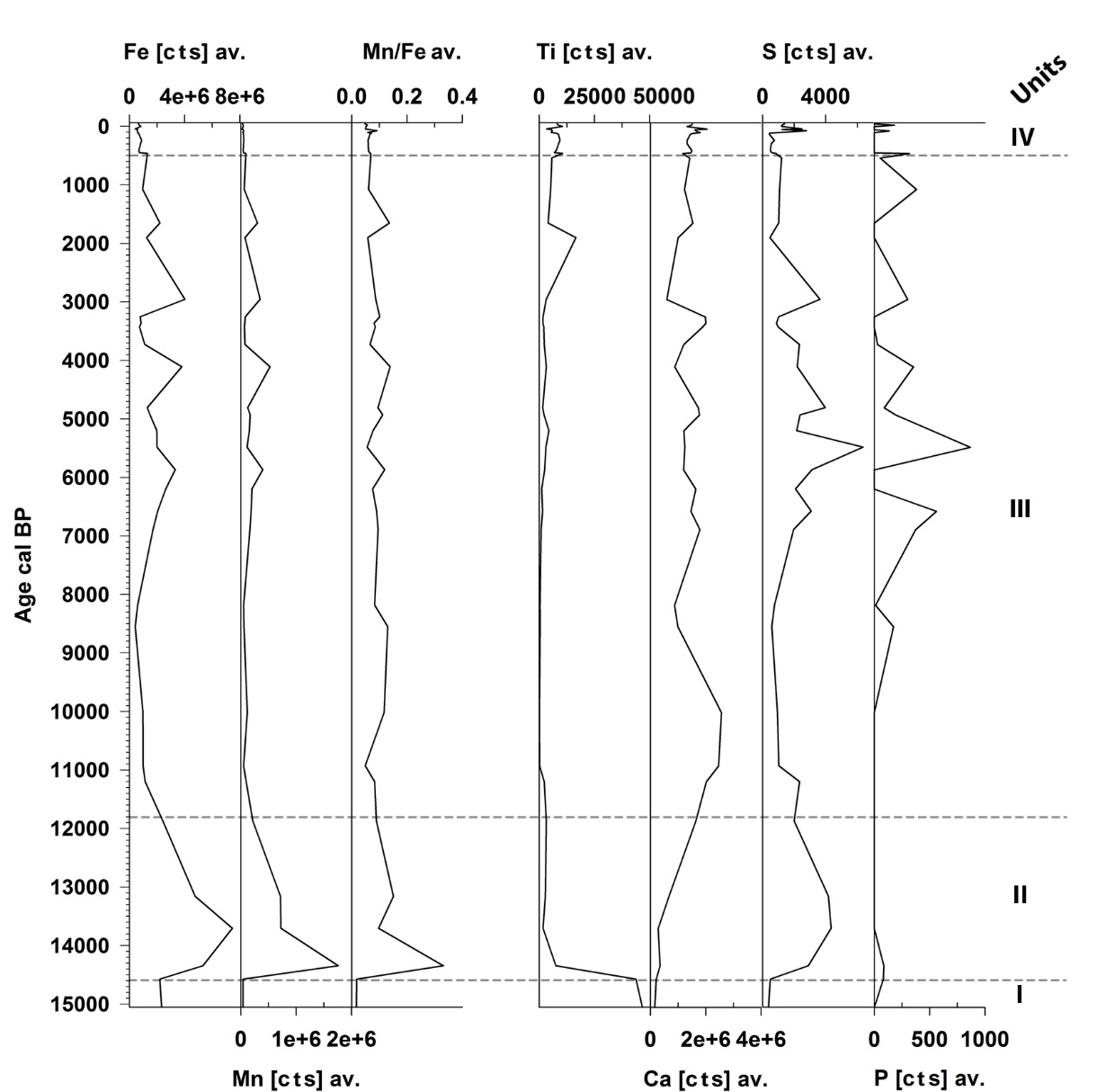 Fig. S1: XRF element counts (averaged values) of the 43 freeze-dried samples used for the sequential extraction. 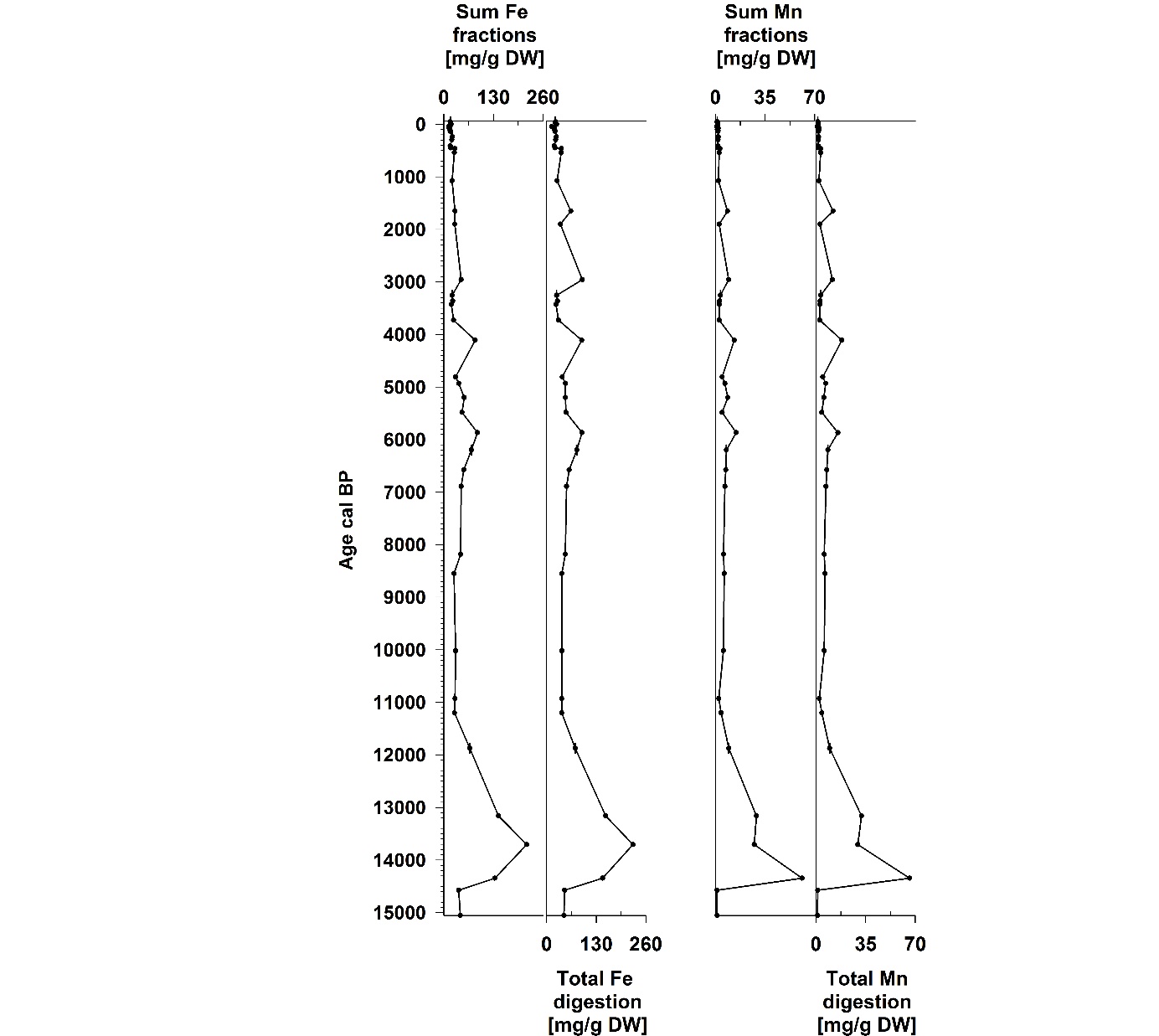 Fig. S2: The distributions and total Fe and Mn concentrations after sequential extraction (sum of the seven fractions) and total digestion. 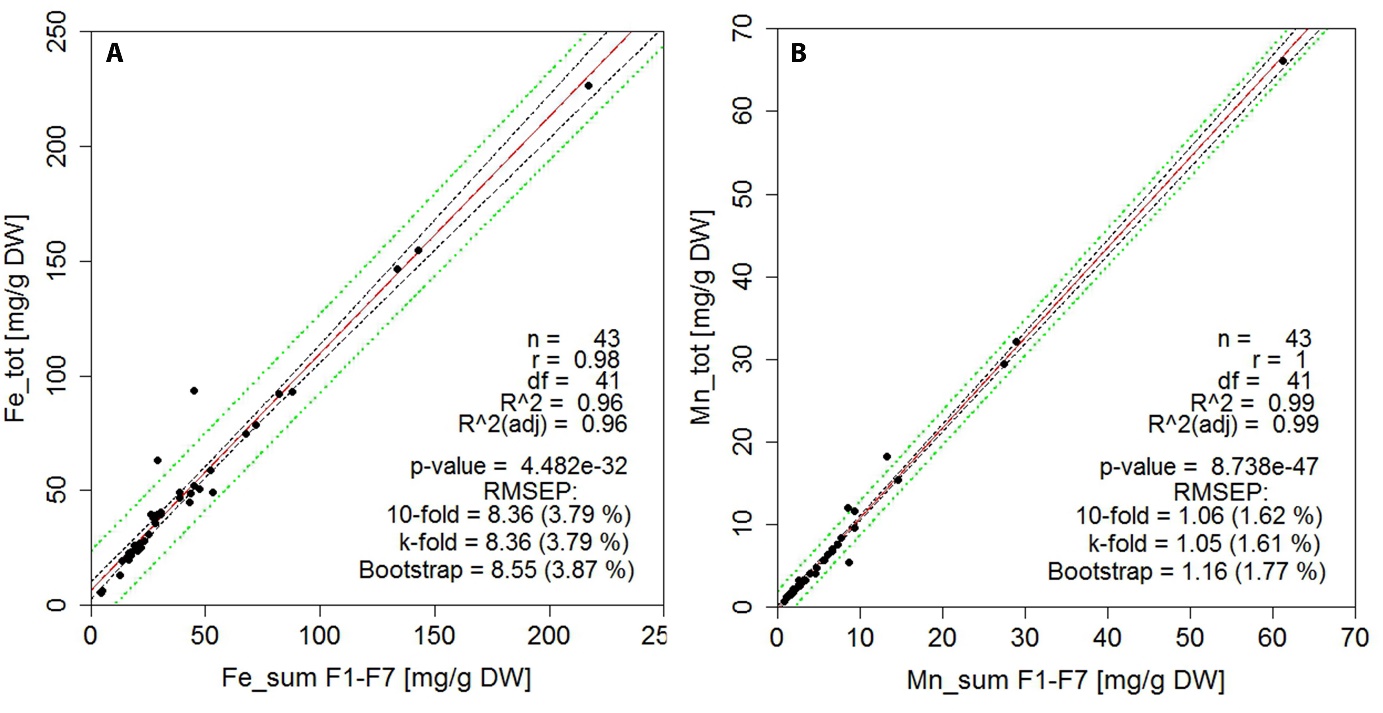 Fig. S3: Linear regression between the sum of fractions after sequential extraction and the concentrations after total digestion of (a) iron and (b) manganese, indicating strong correlation between the variables and 8% error for Fe, 1% for Mn.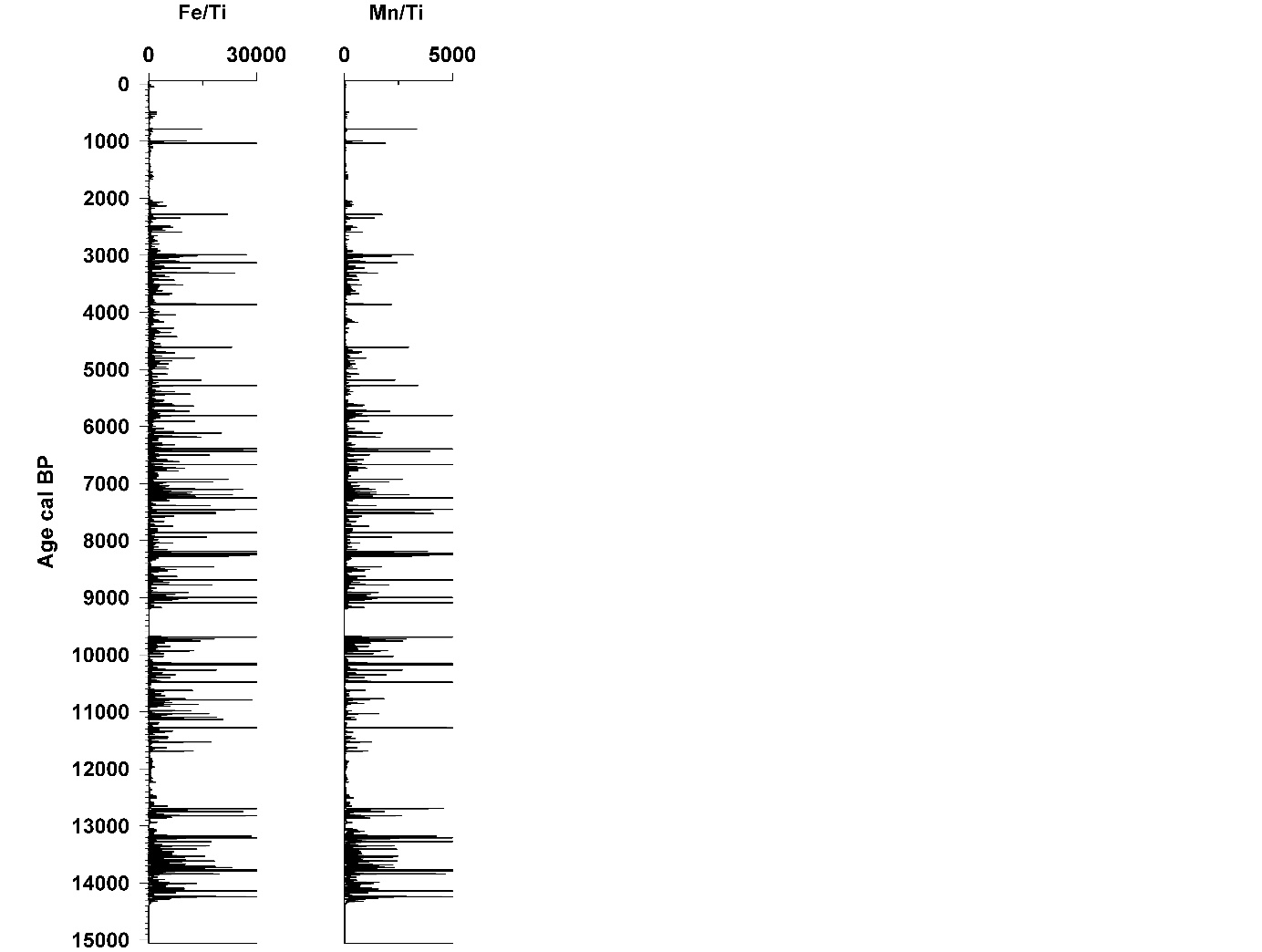 Fig. S4: Normalization of XRF Fe and Mn with Ti counts, indicating the phases of higher detrital input when the ratio in lowest.Sample NameMn conc. mg/g DWMn ref. values (mg/g DW)Mn recovery rate (%)Fe conc. mg/g DWFe ref. values (mg/g DW)Fe recovery rate (%)S1_batch1 0.5130.52997.131.633.694.0S2_batch2 0.5280.52999.932.333.696.1S3_batch3 0.5040.52995.530.833.691.8S4_batch4 0.4860.52992.029.633.688.2S5_batch5 0.5200.52998.432.233.695.8S6_batch6 0.4980.52994.230.433.690.4S7_batch7 0.4850.52991.729.833.688.6S8_batch8 0.4910.52992.930.033.689.2ElementF1F2F3F4F5F6F7FeRSD av. (%) 5.713.867.755.175.795.906.73FeRange (ppm)0.06-163-970.03-66029-24846-5972-1640.1-113MnRSD av. (%) 10.34.157.064.247.308.268.15MnRange (ppm)0.002-32-3490.003-1608-6090.023-30.003-10.003-0.7